請負業者見積テンプレート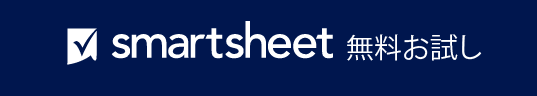 – 免責条項 –Smartsheet がこの Web サイトに掲載している記事、テンプレート、または情報などは、あくまで参考としてご利用ください。Smartsheet は、情報の最新性および正確性の確保に努めますが、本 Web サイトまたは本 Web サイトに含まれる情報、記事、テンプレート、あるいは関連グラフィックに関する完全性、正確性、信頼性、適合性、または利用可能性について、明示または黙示のいかなる表明または保証も行いません。かかる情報に依拠して生じたいかなる結果についても Smartsheet は一切責任を負いませんので、各自の責任と判断のもとにご利用ください。役職プロジェクト マネージャー予想開始日場所予想終了日予測合計実績合計差異現在支払済み支払金額カテゴリ & 項目カテゴリ & 項目予測小計実績小計差異担当者ベンダー、請負業者などステータスタスク完了 (%)現在支払済み支払金額コメントプランニングプランニング管理手数料管理手数料エンジニアリングエンジニアリング資金調達コスト資金調達コスト法務法務許可 - 建物許可 - 建物許可 - 環境許可 - 環境許可 - ゾーン分割許可 - ゾーン分割プランと仕様プランと仕様レビューレビュー調査調査現場準備現場準備大型ごみ容器/廃棄物の撤去大型ごみ容器/廃棄物の撤去機器レンタル機器レンタル整地整地携帯トイレ設備携帯トイレ設備リフォーム - デモリフォーム - デモリフォーム - 防塵リフォーム - 防塵リフォーム - ジャッキング + 支柱リフォーム - ジャッキング + 支柱リフォーム - 表面保護リフォーム - 表面保護足場のレンタル足場のレンタルサイト アクセスサイト アクセスサイト セキュリティサイト セキュリティサイト ストレージサイト ストレージ一時的な熱源一時的な熱源一時的な電源一時的な電源ツール レンタルツール レンタル土工事/掘削土工事/掘削埋め戻し埋め戻し発破発破圧縮圧縮排水溝排水溝承水路承水路切り通しと盛り土切り通しと盛り土土と石の撤去土と石の撤去仕上げのグレーディング仕上げのグレーディング基礎 - 掘削基礎 - 掘削基礎 - 足場の下水管基礎 - 足場の下水管池池擁壁擁壁起伏のあるグレーディング起伏のあるグレーディング種まき/芝植え種まき/芝植え現場排水 - 追加現場排水 - 追加低湿地低湿地表土表土電気/ガス/水道電気/ガス/水道電気 - 接続電気 - 接続電気 - 設置電気 - 設置電気 - 許可電気 - 許可ガス - 接続ガス - 接続ガス - 配管設備ガス - 配管設備ガス - 許可ガス - 許可オイル タンク設置オイル タンク設置下水道 - タップ料金と配管設備下水道 - タップ料金と配管設備電気通信 - 配線設備電気通信 - 配線設備電気通信 - 設置電気通信 - 設置上水道 - タップ料金と配管設備上水道 - タップ料金と配管設備上下水道上下水道満潮水面脱水満潮水面脱水浸透試験浸透試験住宅への配管住宅への配管圧力タンク圧力タンクポンプポンプ浄化槽 - 設計浄化槽 - 設計浄化槽 - 料金浄化槽 - 料金浄化槽 - 検査浄化槽 - 検査浄化槽 - 許可浄化槽 - 許可浄化槽 - 住宅への接続浄化槽 - 住宅への接続土壌試験土壌試験溝掘り溝掘り井戸井戸井戸 - 料金井戸 - 料金井戸 - 許可井戸 - 許可基礎基礎アンカー ボルトアンカー ボルト隔壁隔壁クロールスペース防湿材クロールスペース防湿材クロールスペース通気孔クロールスペース通気孔防湿防湿外装基礎断熱外装基礎断熱外装断熱コーティング外装断熱コーティング足場足場基礎 - 水切り板基礎 - 水切り板基礎 - 壁基礎 - 壁基礎 - 窓基礎 - 窓勾配梁勾配梁抑え板抑え板パッドパッド窓間壁窓間壁スラブ - 地下スラブ - 地下スラブ - 基礎スラブ - 基礎スラブ - ガレージスラブ - ガレージスラブの断熱・防音スラブの断熱・防音鉄筋鉄筋ステム ウォールステム ウォールサブスラブ防湿材サブスラブ防湿材排水ポンプ排水ポンプ防水防水仮骨組み仮骨組み外壁外壁留め具/くぎ/ねじ留め具/くぎ/ねじ床組床組内壁内壁支柱支柱漆喰/乾式壁の準備漆喰/乾式壁の準備屋根組/トラス屋根組/トラス仮階段仮階段外壁外壁敷居と密閉敷居と密閉鉄骨/木造梁鉄骨/木造梁鉄骨骨組み接合具鉄骨骨組み接合具サブ鼻隠しサブ鼻隠し床下床下人件費人件費窓とドア (外装)窓とドア (外装)外装ドア - フレームと敷居外装ドア - フレームと敷居外装ドア - 金属製品外装ドア - 金属製品外装ドア - プレハング外装ドア - プレハング外装ドア - スラブ外装ドア - スラブガレージ ドアガレージ ドア膜と雨押さえ膜と雨押さえ横窓横窓スライド式/ヒンジ式ドアスライド式/ヒンジ式ドアトランサムトランサム窓窓人件費人件費仕上げ - 外装仕上げ - 外装発泡体被覆発泡体被覆風雨対策風雨対策膜と雨押さえ膜と雨押さえ羽目板羽目板ベニヤベニヤ漆喰漆喰鼻隠し鼻隠し下端下端フリーズフリーズコーナー ボードコーナー ボード雨押さえ雨押さえ下端/通気口下端/通気口トリム - 窓トリム - 窓トリム - ドアトリム - ドアトリム - 仕上げトリム - 仕上げ階段階段踊り場踊り場塗料塗料染料染料コーキングコーキング人件費人件費屋根ふき屋根ふき屋根とい屋根とい雨樋と縦樋雨樋と縦樋設置/労働設置/労働膜と雨押さえ膜と雨押さえ棟/屋根通気口棟/屋根通気口天窓天窓下敷下敷石工/舗装石工/舗装私設車道私設車道歩道歩道煙突煙突階段 - 外装階段 - 外装中庭中庭暖炉暖炉ポーチとデッキポーチとデッキポーチ - オープンポーチ - オープンポーチ - 遮蔽ありポーチ - 遮蔽ありデッキ - 複合デッキ - 複合デッキ - 木材デッキ - 木材柵の設置柵の設置手すり設置手すり設置屋外の作り付け屋外の作り付け追加構造追加構造防音/断熱/気密防音/断熱/気密気密気密気密性測定器気密性測定器赤外線赤外線断熱/防音 - 地下室断熱/防音 - 地下室断熱/防音 - クロールスペース断熱/防音 - クロールスペース断熱/防音 - 発泡ボード断熱/防音 - 発泡ボード断熱/防音 - 屋根/屋根裏部屋断熱/防音 - 屋根/屋根裏部屋断熱/防音 - 発泡スプレー断熱/防音 - 発泡スプレー断熱/防音 - 壁の空洞断熱/防音 - 壁の空洞屋根/軒バッフル屋根/軒バッフル配管配管排水管排水管廃棄物廃棄物通気口通気口配管 - 水道配管 - 水道配管 - ガス配管 - ガス給湯器給湯器水処理水処理トイレトイレ浴槽浴槽シンクシンクシャワーシャワー蛇口蛇口混合バルブ混合バルブシャワー ヘッドシャワー ヘッドごみ処理ごみ処理電気電気配電盤配電盤サブパネルサブパネル仮配線仮配線電話/ケーブル/インターネット配線電話/ケーブル/インターネット配線照明器具照明器具低電圧設備低電圧設備低電圧変圧器低電圧変圧器コンセントコンセントスイッチスイッチ調光器調光器照明制御システム照明制御システムドアベルドアベル煙/CO2 報知機煙/CO2 報知機インターコム システムインターコム システムセキュリティ システムセキュリティ システムホーム シアターホーム シアターホーム エンターテイメント システムホーム エンターテイメント システム空調設備空調設備エア ハンドラーエア ハンドラーボイラーボイラーセントラル空調セントラル空調導管組織導管組織炉/ヒート ポンプ炉/ヒート ポンプグリルグリル空調制御空調制御配管配管ラジエーターラジエーターレジスタレジスタ太陽熱温水太陽熱温水家全体の換気家全体の換気乾式壁と漆喰乾式壁と漆喰壁壁天井天井下端下端装飾用漆喰装飾用漆喰人件費人件費仕上げ - 内装仕上げ - 内装作り付けキャビネット作り付けキャビネット作り付けの棚作り付けの棚天井 - 機能天井 - 機能天井 - 装飾天井 - 装飾クローゼットの金物類クローゼットの金物類クローゼットの棚クローゼットの棚床 - カーペット床 - カーペット床 - タイル/石材床 - タイル/石材床 - タイル/石の前準備床 - タイル/石の前準備床 - ビニール床 - ビニール床 - 木材床 - 木材屋内ドア - フレームと敷居屋内ドア - フレームと敷居屋内ドア - 金属製品屋内ドア - 金属製品屋内ドア - プレハング屋内ドア - プレハング屋内ドア - スラブ屋内ドア - スラブ屋内塗装屋内塗装屋内染色屋内染色パネル張りパネル張り階段/手すり/親柱階段/手すり/親柱羽目板張り羽目板張り人件費人件費キッチンキッチン付属品付属品汚れ止め板汚れ止め板作り付け作り付けキャビネットキャビネットキャビネット - 金物類キャビネット - 金物類カウンターカウンター棚棚タイル/石タイル/石人件費人件費浴室浴室付属品付属品汚れ止め板汚れ止め板作り付け作り付けキャビネットキャビネットキャビネット - 金物類キャビネット - 金物類カウンターカウンター薬棚薬棚鏡鏡隆起した浴槽台隆起した浴槽台棚棚シャワーの囲いシャワーの囲いタイル/石タイル/石浴槽の囲い浴槽の囲い人件費人件費電気設備電気設備キャビネット型レンジキャビネット型レンジ急速冷凍庫急速冷凍庫食器洗い機食器洗い機電子レンジ電子レンジオーブンオーブンレンジ フードレンジ フード冷蔵庫冷蔵庫洗濯機と乾燥機洗濯機と乾燥機その他その他